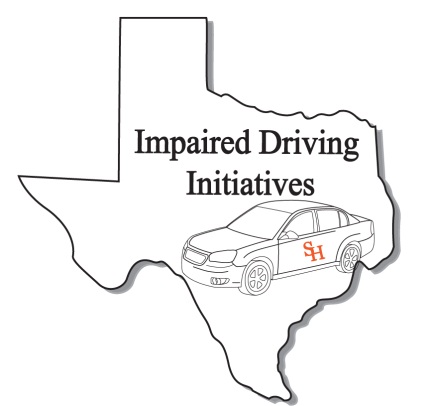 Personal InformationName: 									Last	 		First 			MITCLEOSE PID: 			IACP DRE Number: 				Date of Birth:				Home Address* 								Street or Box NoCity 				State				ZipWork Phone:						Fax Number:						Cellular Phone 						Email Address: 								Peace officer Status:  Full Time: 	          Reserve: 	        Cadet:	   Other: 		(if you are a peace officer, check the appropriate box. This is for your TCLEOSE records)Agency/ Company InformationAgency/Company Name: 							 Agency Address: 								Street or Box NoCity			 State 			ZipJob Title: 					Course InformationCourse Title 	DRE Recert		  Credit Hours:	8		Starting Date: June 12, 2013 Ending Date: 	June 12, 2013Course Location: DALLAS COUNTY SHERIFF’S ACADEMY                             Bill J. Priest Bldg.1402 Corinth St. Room 1530Site Address	Dallas		                            TX         	      75215  		City				 State 			ZipDRE RecertificationDallasJune 12, 2013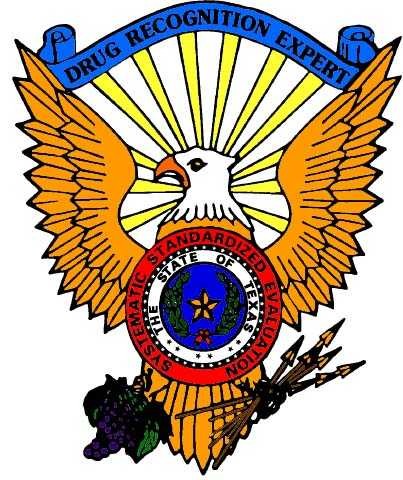 After completing application, please e-mail to DRE@SHSU.edu or Fax to 936-294-3263Signature: 							  Date: Sign: 				